 The Holy Eucharist ~ April 21, 2024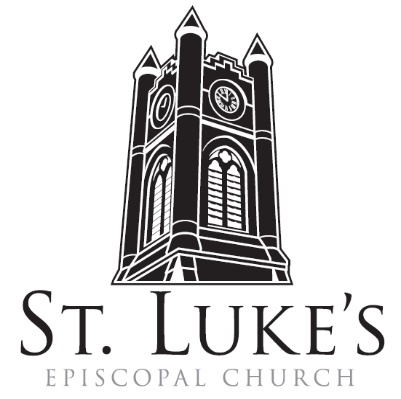 The 4th Sunday of Easter10:00 am  YOUTH SUNDAY: Living as LeadingSt. Luke’s Episcopal Church   North Main at Fourth StreetJamestown, New YorkThe Rt. Rev. Sean Rowe, Bishop  The Rev. Luke Fodor, Rector; The Rev. Deacon Cathy Smith;	                                         Mr. Paul Johnson, Verger; Mr. Loren Másanqué, Minister of Music:			The Rev. Deacon Jessica Frederick, Curate for Children, Youth & Family Ministrywww.stlukesjamestown.org ~ email: stlukes@stlukesjamestown.orgThe mission is simple:  to Connect all people, help them Discover God's love, empower them to Serve and watch them Grow.”WELCOME TO ST. LUKE’SWe welcome you this morning to St. Luke’s Church and are delighted to have you join us for worship today.  If you are visiting for the first time, or are looking for a church home, please fill in a pew card and place it in the offering plate.At the time of Communion, all are invited to God’s Table.  In addition to the altar rail, a floor-level Communion station is made available at the 10AM service, which includes gluten-free wafers and grape juice.Available to children is a visit to the Children’s Corner, or the use of a “Children’s Activity Bag” found near the front of the church nave (ask an usher).  Nursery care is provided downstairs.Clergy and members of the congregation look forward to greeting you after services.  Join us downstairs for refreshments.All are welcome!  Audio transmitters are available for those who have difficulty hearing the service; please ask an usher. A hearing loop is also installed on the left side of the church.~ Copies of today’s sermon are available at the doors. ~PRELUDES										Puck, Op. 71, No. 3 by Edvard Greig 	                           - Played by Miss Eve Kushmaul“Our God is Here,” by Chris Muglia   -Sung by Miss McKenzie Pickett & Miss Jazmyn Rollinger-NorrodOpening Song		This is Me 			    -  Keala Settle (The Greatest Showman)Opening SentencesLeader:		For the joy of human company, shared stories, friendly laughter and conversations that change us,All:		Thanks be to God.		For a place that spans the ages and is home to all who gather,		Thanks be to God.		For the wonder of life, and the decision of God to come among us,		Thanks be to God.Song of Praise, All join in singing, “A Jamaican Hallelujah,” joyfully clapping~	Halle, Halle, Halle-lujah; Halle, Halle, Halle-lujah;	Halle, Halle, Halle-lujah; Hallelujah, Hallelujah!The Collect of the Day:	O God, whose Son Jesus is the good shepherd of your people: Grant that when we hear his voice we may know him who calls us each by name, and follow where he leads; who, with you and the Holy Spirit, lives and reigns, one God, for ever and ever. Amen.The First Reading is from Acts 4:5-12The rulers, elders, and scribes assembled in Jerusalem, with Annas the high priest, Caiaphas, John, and Alexander, and all who were of the high-priestly family. When they had made the prisoners stand in their midst, they inquired, "By what power or by what name did you do this?" Then Peter, filled with the Holy Spirit, said to them, "Rulers of the people and elders, if we are questioned today because of a good deed done to someone who was sick and are asked how this man has been healed, let it be known to all of you, and to all the people of Israel, that this man is standing before you in good health by the name of Jesus Christ of Nazareth, whom you crucified, whom God raised from the dead. This Jesus is `the stone that was rejected by you, the builders; it has become the cornerstone.' There is salvation in no one else, for there is no other name under heaven given among mortals by which we must be saved.” The Word of the LORD.  Thanks be to God.Psalm #23, please join in saying Psalm 23 in unison 			- Saint Helena PsalterO God, you are my shepherd; * I shall not be in want.You make me lie down in green pastures * and lead me beside still waters. You revive my soul *and guide me along right pathways for the sake of your Name.Though I walk through the valley of the shadow of death, I shall fear no evil; * for you are with me; your rod and your staff, they comfort me.    You spread a table before me in the presence of those who trouble me;* you have anointed my head with oil, and my cup is running over. Surely your goodness and mercy shall follow me all the days of my life,* and I will dwell in the house of God for ever. The Second Reading is from the 1st Letter to John 3:16-24We know love by this, that he laid down his life for us-- and we ought to lay down our lives for one another. How does God's love abide in anyone who has the world's goods and sees a brother or sister in need and yet refuses help? Little children, let us love, not in word or speech, but in truth and action. And by this we will know that we are from the truth and will reassure our hearts before him whenever our hearts condemn us; for God is greater than our hearts, and he knows everything. Beloved, if our hearts do not condemn us, we have boldness before God; and we receive from him whatever we ask, because we obey his commandments and do what pleases him. And this is his commandment, that we should believe in the name of his Son Jesus Christ and love one another, just as he has commanded us. All who obey his commandments abide in him, and he abides in them. And by this we know that he abides in us, by the Spirit that he has given us. The Word of the LORD.  Thanks be to God.Gospel Sequence		You’ve Got a Friend in Me               		-  Randy Newman (Toy Story)The Holy Gospel of our Lord Jesus Christ, according to John 10:11-18		Response before the Gospel:  Glory to you, Lord Christ.Jesus said, “I am the good shepherd. The good shepherd lays down his life for the sheep. The hired hand, who is not the shepherd and does not own the sheep, sees the wolf coming and leaves the sheep and runs away—and the wolf snatches them and scatters them. The hired hand runs away because a hired hand does not care for the sheep. I am the good shepherd. I know my own and my own know me, just as the Father knows me and I know the Father. And I lay down my life for the sheep. I have other sheep that do not belong to this fold. I must bring them also, and they will listen to my voice. So there will be one flock, one shepherd. For this reason the Father loves me, because I lay down my life in order to take it up again. No one takes it from me, but I lay it down of my own accord. I have power to lay it down, and I have power to take it up again. I have received this command from my Father.” The Gospel of the Lord.  Praise to you, Lord Christ.Youth Gospel Video: “The Good Therapist”Sermon				 		     		Mr. Aidan McCleery, Falconer SeniorA CREED OF ST. LUKE’S YOUTH, standing in body or spirit	 Prayers of the PeopleO God, for your love for us, warm and brooding, which has brought us to birth and has opened our eyes:
We give you thanks.
For your love for us, wild and freeing, which has awakened us to the energy of creation: to the sap that flows, the blood that pulses, and the heart that sings:
We give you thanks.
For your love for us, compassionate and patient, which has carried us through our pain, wept beside us in our sin, and waited with us in our confusion:
We give you thanks.
For your love for us, strong and challenging, which has called us to risk for you, asked for the best in us, and shown us how to serve;
We give you thanks.
O God, we come to celebrate that your Holy Spirit is present deep within us, and at the heart of all life. Forgive us when we forget your gift of love. Awaken us to the love that Christ offers, and draw us into your presence.The Peace	Let us exchange the Peace of Christ with one another!	The peace of the Lord be always with you.     People  And also with you.THE HOLY COMMUNIONOffertory 		Lead the Way               		-  Jhene Aiko  (Raya and the Last Dragon)			Blue Bag Song (See Insert)Doxology, with Alleluias, sung by AllPraise God from whom all blessings flow; praise God all creatures here below. Alleluia, Alleluia! Praise God above, ye heav’nly host. Praise Father, Son and Holy Ghost. Alleluia, Alleluia, Alleluia, Alleluia, Alleluia!   The Great Thanksgiving:  The Lord be with you. God’s Spirit is here. Lift up your hearts. 	We lift them to the Lord. Let us give thanks to the Lord our God. It is right to give our thanks and praise. Shepherding God, we praise and thank you because you gathered your flock around Abraham, and through Moses, Miriam, and Joshua you brought your sheep into a place of safety. In Jesus you came to us as a Passover Lamb to take away the sins of the world. As our everlasting Good Shepherd, you know all your sheep by name, and you call us to your own and give to each of us a place in the sheepfold of your kingdom, where angels and archangels, and all the company of heaven, sing your unending praise.Holy, holy, holy Lord, God of power and might, heaven and earth are full of your glory. Hosanna in the highest. Blessed is the one who comes in the name of the Lord. Hosanna in the highest. Sustaining God, as your lead your sheep to green pastures and guide them beside still waters, so you have led us to this table where in bread and wine you restore our souls. Send down your Holy Spirit and restore your church through the abundance of this sacred meal.As was remember the story of your Son’s life laid down for us, sanctify this bread and cup and make them to be for us the body and blood of your Son Jesus Christ; who, at supper with his disciples, took bread, gave you thanks, broke the bread, and gave it to them, saying, “Take, eat: this is my body which is given for you; do this in remembrance of me.”After supper he took the cup. Again, he gave you thanks, and gave it to his disciples, saying, “Drink this, all of you: this is my blood of the new covenant, which is shed for you and for all for the forgiveness of sins. Do this, as often as you drink it, in. remembrance of me.”Great is the mystery of faith: Christ has died; Christ is risen; Christ will come again.Saving God, you comfort all who look to you in faith. Search out your sheep that are lost and bring them home. When you find us in the valley of fear, gather us in your arms. When we face evil in the presence of our enemies, follow us with your goodness and mercy all the days of our lives. On that day when the shadow of death covers us, bring us to dwell in your house forever, Shepherd us with all your saints of every age into your glorious presence, where we shall behold your Lamb seated in glory, most Holy Trinity, now and always. Amen.As our Savior Christ has taught us, we now pray,	Our Father, who art in heaven, 	hallowed be thy Name, 		thy kingdom come, thy will be done, 	on earth as it is in heaven.  		Give us this day our daily bread.  	And forgive us our trespasses, 	as we forgive those who trespass against us.   	And lead us not into temptation, but deliver us from evil.  	For thine is the kingdom, and the power, and the glory, 	for ever and ever. Amen.This is the table, not of the Church, but of the Lord. It is made ready for those who love him and for those who want to love him more.  So, come, you who have much faith and you who have little, you who have been here often and you who have not been here long, you who have tried to follow and you who have failed. Come, because it is the Lord who invites you. It is his will that those who want him should meet him here.  Fraction AnthemThe Communion 	Wherever you are on your spiritual journey, all are invited to receive Communion. Gluten-free wafers, as well as grape juice, are available at the floor communion station; please indicate your preference. If you have difficulty coming forward, communion can be brought to you at your seat.You are invited to light a candle for a person or concern for your prayers.  The candle station is located to the right of the pulpit.Communion Hymns   		Lean on Me (See Insert)				-  By Bill Withers				For Forever (See Insert)                               -  By Ben Platt (Dear Evan Hansen)Post Communion PrayerLeader:	O Brother Jesus, we have been guests at your table; come with us wherever we go and be present in all we share.All:	Summon out in us, whom you have fed, generosity of spirit to ensure that all the hungry are nourished and earth’s barren places are fertile with food, faith, hope, and love. Amen.Blessing	Go forth into the world with the blessings God has given us, living our lives in God’s image without fear, leading with love from the middle of the flock as our Good Shepherd has taught us, following the path he has trod. Go with the blessings of God: Creator, Redeemer, and Sustainer. Amen!Sending Hymn		From Now On	             -  By Hugh Jackman (The Greatest Showman)Dismissal	Go forth as the Lord’s sheep as God’s flock in the world and follow the Good Shepherd – now and always! Baa-leluia!Response:  	Thanks be to God! Baaa-lleluia!Postlude 						Where You Lead	             		-  By Carole KingThe altar flowers are given to the Glory of God by John and Cindy Panebianco in celebration of and thanksgiving for St. Luke’s YOUTH and ministry.AnnouncementsCozy Creations: Quilt Raffle to Raise Money for St. Luke’s YouthNancy Frederick has donated a quilt to raise money for St. Luke’s Youth – this lovely creation can be yours with the purchase of raffle tickets. Ticket prices are $1 per ticket, or $10 for an arm’s length of tickets. Jessica has tickets available, and the drawing will take place at coffee hour today! Proceeds will go towards St. Luke’s youth ministries, including youth pilgrimages, youth group events and field trips, and covering the cost of future Youth Sundays.CSA Sign-Up NOW is the time to sign up for the CSA.You can now sign up for the Grow Jamestown CSA program. Produce boxes range from $200 to $500 for the entire season. The CSA program will run from June through September. Shares will be available for pick-up at St. Luke’s on Wednesdays from noon to 7pm. We are offering shares in three sizes (and price points):• Fun Size ($200) — Perfect for an individual, couple or family looking to introduce 3-4 unique and local veggies to your household.•Family Size ($375) — For households looking to try new produce options, with 5-7 fresh fruit/veggie varieties.•Full Size ($500) — For larger families or households that LOVE their fruits and veggies and wish to receive larger servings of seasonal options. Each week you’ll receive an email detailing what to expect in your share, as well as suggested recipes of what to do with your veggies and tips for preserving their freshness. This year you can also add on eggs, pork products, and fresh sourdough bread! Add On options include: •	Egg Share - 1 dozen eggs from Conklin Family Ranch - $64•	Bread Share - 1 fresh NY grown and baked sourdough loaf from Grain Bakery - $120•	Meat Share - 2-4 lb. a week of locally raised pork products* from Conklin Family  Ranch - $432. All products are sourced, grown, and made right here in New York State and near Chautauqua County. Purchase your share at jtownpublicmarket.org. Save the Date!The next Monday Night Cafe is April 29 at 6pm. The dinner is completely free, and everyone is welcome. If you would like to volunteer for prep, service, and/or cleanup, sign up at the bulletin board above the stairs, or contact Nick Weith, Food Access Manager for Grow Jamestown at nick.weith@stlukesjamestown.org. New Neighbor’s Coalition Book Club: April 22 at 7pm, Fenn LibraryWe are discussing Americanah by Chimamanda Ngozi Adichie. If you plan on attending, please email Momina, the New Neighbors’ Manager, at momina@stlukesjamestown.org.Wednesday Group: April 24 at 11:30 am in the Undercroft The next Wednesday group is this Wednesday, April 24 at 11:30 am in the undercroft. Please call the office (716-483-6405) or Kim Mann (716) 499-2892 if you need a ride. I’m not a stranger in the darkHide away, they say‘Cause we don’t want your broken partsI’ve learned to be ashamed of all my scarsRun away, they sayNo one will love you as you areBut I won’t them break me down to dustI know there’s a place for usFor we are gloriousWhen the sharpest words wanna cut me downI’m gonna send a flood, gonna drown them outI am brave, I am bruisedI am who I’m meant to be, this is meLook out ‘cause here I comeAnd I’m marching on to the beat I drumI’m not scared to be seenI make no apologies, this is meAnother round of bullets hits my skinWell, fire away, ‘cause today, I won’t let the shame sink inWe are bursting through the barricadesAnd reaching for the sun (we are warriors)Yeah, that’s what we’ve becomeWon’t let them break me down to dustI know that there a place for usFor we are gloriousWhen the sharpest words wanna cut me downGonna send a flood, gonna drown them outI am brave, I am bruisedI am who I’m meant to be, this is meLook out ‘cause here I comeAnd I’m parking on to the beat I drumI’m not scared to be seenI make no apologies, this is me…This is meAnd I know that I deserve your loveThere’s nothing I’m not worthy ofWhen the sharpest words wanna cut me downI’m gonna send a flood, gonna drown them outThis is brave, this is bruisedThis is who I’m meant to be, this is meLook out ‘cause here I come(look out ‘cause here I come)And I’m marching on to the beat I drum(marching on, marching, marching on)I’m not scared to be seenI make no apologies, this is me(Whenever the words wanna cut me downI’ll send the flood to drown them out)I’m gonna send the flood gonna drown them outThis is meYou've got a friend in meYou've got a friend in meWhen the road looks rough aheadAnd you're miles and milesFrom your nice warm bedYou just remember what your old pal saidBoy, you've got a friend in meYeah, you've got a friend in meYou've got a friend in meYou've got a friend in meIf you've got troubles, I've got 'em tooThere isn't anything I wouldn't do for youWe stick together and can see it through'Cause you've got a friend in meYeah, you've got a friend in meSome other folks might beA little bit smarter than I amBigger and stronger too, maybeBut none of them will ever love youThe way I do, it's me and you, boyAnd as the years go byOur friendship will never dieYou're gonna see it's our destinyYou've got a friend in meYou've got a friend in meYeah, you've got a friend in meGod is God.God is the Father.God is the Creator.God is always here.God is always there.Jesus is JesusJesus is the Son.The Son died for our sins.Our sins are forgiven through Jesus. Jesus is the Redeemer.Jesus isn’t gone.Jesus isn’t dead.Jesus is coming.The Son is coming.The Redeemer is coming.The Holy Spirit is here.The Holy Spirit is there.The Holy Spirit is the face of God within us.She is mystery, power, and connection.She speaks to us in the language of our hearts.The Holy Spirit is everywhere.We glorify the names of the Holy Trinity.We speak through them and with them.We have life beyond this life.We listen to the Spirit.We follow Jesus.We love our God.God is love.Love is here.We have a choice toBuild or destroy toFight or to come togetherLove is a bridge andTrust is a gift, weGive it and it gets betterThere's an energy in the waterThere is magic deep in our heartThere's a legacy that we honorWhen we bring the light to the darkWhatever brings us togetherCan never tear us apartWe become stronger than everChorus (2x)When we just trustTrust and believe itYou'll see that, we'll lead the wayWhen we just trustTrust and believe itYou'll see that, we'll lead the wayWhen you're broken, open up your heart and feelThere's no difference, we're all family hereDespite all of our doubts, all our up and downsThere is never really anything to fearThere's an energy in the waterThere is magic deep in our heartThere's a legacy that we honorWhen we bring the light to the darkWhatever brings us togetherCan never tear us apartWe become stronger than everChorus (2x)When we just trustTrust and believe itYou'll see that, we'll lead the wayWhen we just trustTrust and believe itYou'll see that, we'll lead the wayTaking the first step, I see you as myselfNothing we can doPut the past behindLearn from life this timeWe can start brand-newThere's an energy in the waterThere is magic deep in our heartThere's a legacy that we honorWhen we bring the light to the darkWhatever brings us together (whatever)Can never tear us apart (tear us apart)We become stronger than everChorus (2x)When we just trustTrust and believe itYou'll see that, we'll lead the wayWhen we just trustTrust and believe itYou'll see that, we'll lead the wayI saw the sun begin to dimAnd felt that winter windBlow coldA man learns who is there for himWhen the glitter fades and the walls won't hold'Cause from then, rubbleWhat remainsCan only be what's trueIf all was lostIs more I gainCause it led me back...To youFrom now onThese eyes will not be blinded by the lightsFrom now onWhat's waited till tomorrow starts tonightTonightLet this promise in me startLike an anthem in my heartFrom now onFrom now onI drank champagne with kings and queensThe politicians praised my nameBut those are someone else's dreamsThe pitfalls of the man I becameFor years and yearsI chased their cheersThe crazy speed of always needing moreBut when I stopAnd see you hereI remember who all this was forAnd from now onThese eyes will not be blinded by the lightsFrom now onWhat's waited till tomorrow starts tonightIt starts tonightAnd let this promise in me startLike an anthem in my heartFrom now onFrom now onFrom now onAnd we will come back homeAnd we will come back homeHome, again! (Repeat)What’s waited till tomorrow starts tonight!It starts tonight!Let this promise in me startLike an anthem in my heartFrom now on!From now on!From now on!And we will come back homeAnd we will come back homeHome again! (Repeat 2x)From now onFrom now onHome, again!From now onFrom now onHome, again!